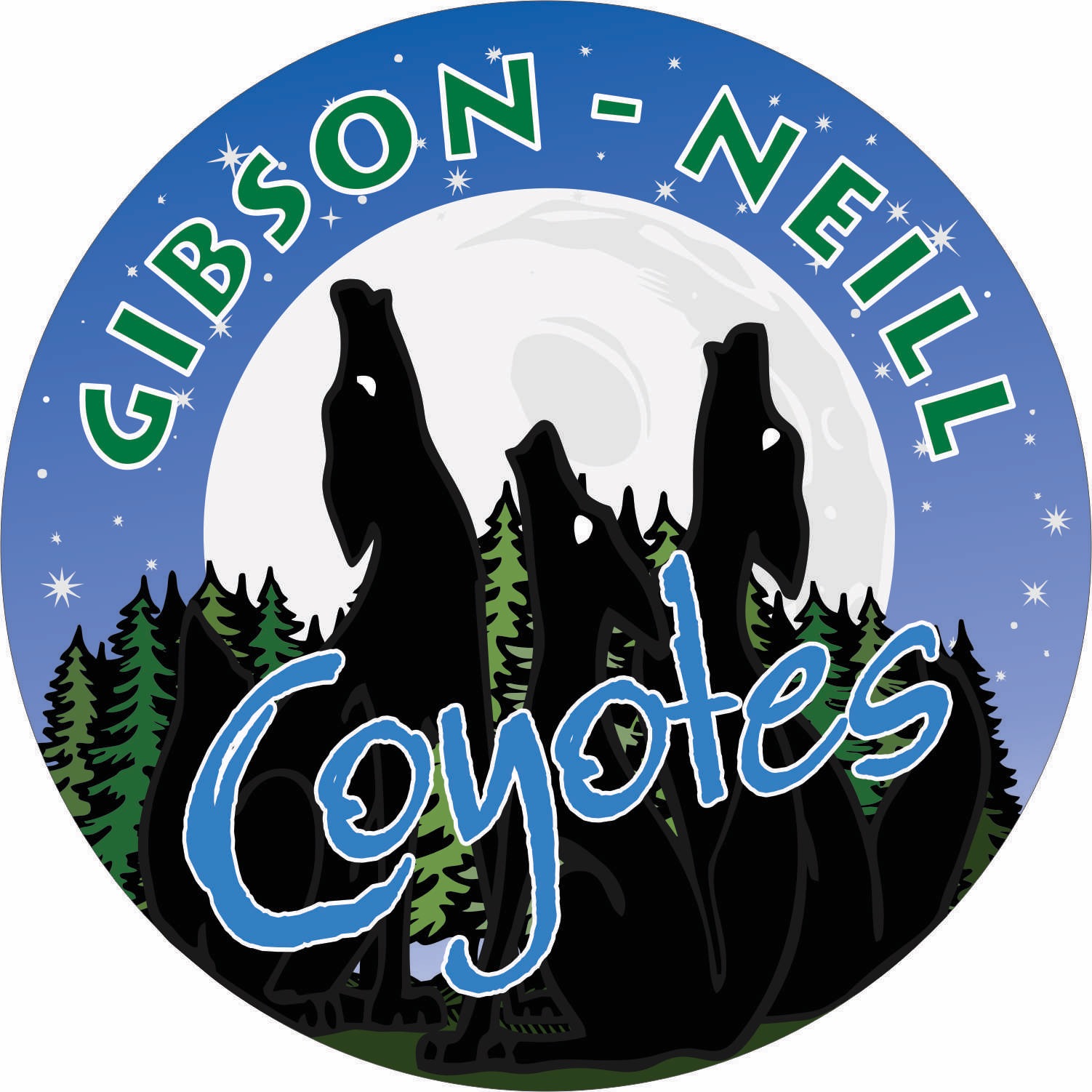 Monday, November 7th, 2016Dear Families:On our week of Remembrance we will be discussing how we can be peace-makers to make our world a better place.  We are so fortunate to live in a beautiful, free country.  We appreciate and respect Canada’s peace-keepers.  On November 11th WE WILL REMEMBER.What we are learning:Literacy - This week we will begin our first 5 new words in list 2 (look, is, her, there, some) and our new phrases (look at her, there is)  Our reading strategy for the month of November will be to look at the beginning sound of an unknown word and get our mouth ready to say that sound . We will be introducing the sound for “ee/ea Math - We will continue to work on counting in a variety of ways forward and backward from a given number to 20, counting by 2’s and will be exploring the wonderful teen numbers. We have also been working on building numbers on the tens frame to help us understand one more, one less, two more, two less than a given number. These skills are worked on daily.   You and Your World - We will continue to discuss the importance of being kind and peaceful citizens in our communities, school and neighborhood.Information Items/Dates to Remember:Just a reminder to send your little ones dressed for the weather our mornings are getting much colder!Reminder that there will be no school on Friday, Nov. 11th as we observe Remembrance Day.Report cards will go home on Monday, Nov. 21st and parent/teacher interviews will be on Friday, Nov. 25th (no classes for students that day.)Volunteers are needed for our Book Fair Fundraiser – please contact Mr. Murphy (seth.murphy@nbed.nb.ca) if you are able to help.HomeworkEach night have your child read 1 good fit book to his/her “homework helper”.      Remember to send in your library books. (on your library day)Take advantage of any counting opportunities that are meaningful to your child! Compare and talk about quantities using more or less.  Count on from a given number (i.e. start at 8 and count to 15).As always, if you have any questions or concerns, please don’t hesitate to call me at school, send a note in your child’s communication bag, or send an e-mail.Mrs. Little                                                 (506)453-5429			karen.little@nbed.nb.ca